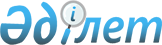 Об определении перечня должностей специалистов в области здравоохранения, социального обеспечения, образования, культуры, спорта и ветеринарии, являющихся гражданскими служащими и работающих в сельской местности Акжарского района
					
			Утративший силу
			
			
		
					Постановление акимата Акжарского района Северо-Казахстанской области от 5 июля 2016 года № 179. Зарегистрировано Департаментом юстиции Северо-Казахстанской области 29 июля 2016 года № 3848. Утратило силу постановлением акимата Акжарского района Северо-Казахстанской области от 12 декабря 2019 года № 255
      Сноска. Утратило силу постановлением акимата Акжарского района Северо-Казахстанской области от 12.12.2019 № 255 (вводится в действие по истечении десяти календарных дней после дня его первого официального опубликования).
      В соответствии с подпунктом 2) статьи 18 Трудового кодекса Республики Казахстан от 23 ноября 2015 года акимат Акжарского района Северо-Казахстанской области ПОСТАНОВЛЯЕТ:
      1. Определить перечень должностей специалистов в области здравоохранения, социального обеспечения, образования, культуры, спорта и ветеринарии, являющихся гражданскими служащими и работающих в сельской местности Акжарского района Северо-Казахстанской области, согласно приложению.
      2. Контроль за исполнением настоящего постановления возложить на курирующего заместителя акима района.
      3. Настоящее постановление вводится в действие по истечении десяти календарных дней после дня его первого официального опубликования и распространяется на правоотношения с 1 января 2016 года. Перечень должностей специалистов в области здравоохранения, образования, социального обеспечения, культуры, спорта и ветеринарии, являющихся гражданскими служащими работающих в сельской местности 
       1. Должности специалистов в области здравоохранения:
       1) руководитель государственного учреждения и казенного предприятия;
       2) заместитель (в том числе первый) руководителя государственного учреждения и казенного предприятия;
       3) заведующий отделением, лаборатории;
       4) врачи всех специальностей;
       5) акушерка;
       6) диетическая сестра;
       7) зубной врач;
       8) зубной техник;
       9) медицинская сестра всех специальностей;
       10) медицинский статистик;
       11) медицинский лаборант;
       12) провизор;
       13) психолог;
       14) специалист по социальной работе;
       15) рентгенолаборант;
       16) специализированная медицинская сестра;
       17) помощник медицинской сестры;
       18) фармацевт;
       19) фельдшер (лаборант);
       20) заведующий аптекой. 
      2. Должности специалистов в области социального обеспечения:
       1) медицинская сестра;
       2) учитель;
       3) воспитатель;
       4) психолог;
       5) инструктор по лечебной физкультуре;
       6) инструктор по труду;
       7) специалист по социальной работе;
       8) культорганизатор;
       9) социальный работник по уходу 
       10) специалисты центра занятости
       11) социальный работник по оценке и определению потребности в специальных социальных услугах;
       12) специалист структурного подразделения центра (службы).
       3. Должности специалистов в области образования:
       1) руководитель и заместитель (в том числе первый) руководителя государственного учреждения и казенного предприятия;
       2) учитель
       3) социальный педагог;
       4) инструктор
       5) педагог дополнительного образования;
       6) преподаватель;
       7) воспитатель;
       8) музыкальный руководитель;
       9) культорганизатор;
       10) руководитель методического кабинета;
       11) методист;
       12) мастер;
       13) аккомпаниатор;
       14) концертмейстер;
       15) руководитель кружка;
       16) медицинская сестра;
       17) библиотекарь;
       18) библиограф;
       19) вожатый;
       20) лаборант;
       21) заведующий библиотекой, интернатом, кабинетом психолого- педагогической коррекции;
       22) врач;
       23) сурдопедагог;
       24) тифлопедагог;
       25) художественный руководитель;
       26) балетмейстер;
       27) хормейстер;
       28) хореограф;
       29) тренер;
       30) художники всех наименований;
       31) секретарь учебной части;
       32) педагог-психолог. 
      4. Должности специалистов в области культуры:
       1) руководитель; 
       2) заведующий отделом комплектования и обработки литературы;
      3) заведующий методическим отделом;
       4) заведующая читальным залом;
      5) библиограф;
      6) библиотекарь;
      7) хранитель фондов;
      8) методисты, 
      9) хореограф;
      10) художественный руководитель;
       11) руководитель кружка;
       12) культорганизатор.
      5. Должности специалистов в области спорта:
       1) руководитель государственного учреждения, директор;
       2) заместитель руководителя государственного учреждения, руководитель по учебной частью (завуч);
       3) инструктор, инструктор-методист;
       4) медицинская сестра;
       5) методист;
       6) психолог;
       7) старший тренер, тренер;
       8) тренер-преподаватель.
       6. Должности специалистов в области ветеринарии:
       1) Директор ветеринарной станции;
       2) ветеринарный врач-эпизоотолог;
       3) ветеринарные врачи;
       4) технолог; 
       5) ветеринарный фельдшер.
					© 2012. РГП на ПХВ «Институт законодательства и правовой информации Республики Казахстан» Министерства юстиции Республики Казахстан
				
      Аким района

C. Туралинов

      СОГЛАСОВАНО
Секретарь Акжарского
районного маслихата
05 июля 2016 года

А. Хоршат
Приложение к постановлению акимата Акжарского района Северо-Казахстанской области от 05 июля 2016 года № 179